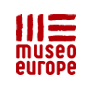 MEDNARODNI SIMPOZIJ NA TEMOTEKSTIL, OBLAČILNA KULTURA IN MODAPOKRAJINSKI MUZEJ MARIBOR, 17. – 19. OKTOBER 2019PRIJAVNICAKotizacija za avtorje prispevkov znaša 70 EUR. Predhodna prijava na simpozij je  obvezna. Število udeležencev je omejeno. Vse prijavljene zato prosimo, da se simpozija udeležijo oziroma morebitne spremembe čim prej sporočijo organizatorjem.Izpolnjene prijave sprejemamo na naslov: museoeurope@museum-mb.si ImePriimekNazivUstanovaNaslov (ulica, hišna številka) PoštaDržavaElektronski naslovTelefon Naslov teme 